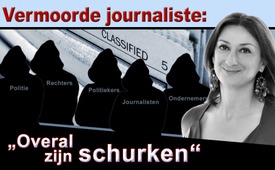 Vermoorde journaliste: “Overal zijn schurken”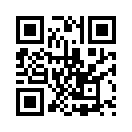 “Daphne Caruana Galizia is dood. Na meerdere doodsbedreigingen stierf zij in haar exploderende auto. Daphne Caruana Galizia werd 53 jaar oud. Zij woonde en werkte in Malta. Haar inzettingen voor de opheldering van corruptie, belastingontduiking en witwassen van geld werd haar noodlottig. Haar informatie had hooggeplaatste leden van de regering van Malta in moeilijkheden kunnen brengen.“Daphne Caruana Galizia is dood. Na meerdere doodsbedreigingen stierf zij in haar exploderende auto. Daphne Caruana Galizia werd 53 jaar oud. Zij woonde en werkte in Malta. Haar inzettingen voor de opheldering van corruptie, belastingontduiking en witwassen van geld werd haar noodlottig. Haar informatie had hooggeplaatste leden van de regering van Malta in moeilijkheden kunnen brengen. Malta is een lidstaat van de Europese Unie”.... zo luidde een soort van overlijdensadvertentie op 17 oktober 2017 op het internetportaal van de uitgeverij EWK GMBH, van Egon W. Kreutzer.
Matthew Xuereb, die de nieuwsredactie van de krant “Times of Malta” leidt en Daphne Caruana Galizia persoonlijk kende, beschreef haar als volgt: “Zij was een van de beste journalistes van Malta. Zij was een investigatieve journaliste en beschikte over zeer veel bronnen. De mensen gaven haar allerlei informatie. Zij had bovendien veel intuïtie –  iets wat goede journalisten maakt.” 
De allermeesten zullen voor de eerste keer gehoord hebben van deze investigatieve (iemand die nauwkeurig onderzoek doet) journaliste. Tot nu toe werd door de gevestigde media en de Europese politici nauwelijks aandacht geschonken aan haar werk. Pas sinds haar tragische moord berichten westerse toonaangevende media over haar verbitterde strijd tegen de corruptie in haar land. De “Neue Züricher Zeitung” (NZZ) schreef op 17 oktober dat Caruana Galizia echt bekend werd door haar blog.  Corrupte politici en ondernemers, rechters, hoofden van de politie, journalisten … ieder die zich lieten omkopen nam ze in het vizier en niemand werd ontzien: geen regeringspartij ook geen oppositieleider. Zelfs voor de georganiseerde misdaad schrok ze niet terug. Volgens de NZZ bracht zij bovendien ook aan het licht dat Malta binnen de EU fungeerde als illegaal belastingparadijs. De Zwitserse “Tages-Anzeiger” somde de onthullingen van Caruana Galizia gedetailleerd op: bv. hoe centrale medewerkers van de premier van Malta, Joseph Muscat, onzuivere financiële operaties hadden afgesloten of rekeningen hadden geopend in Panama en trusts in Nieuw-Zeeland … buiten de fiscus Offshore …   
Ook de Europese toonaangevende media deden niet onder en veroordeelden fel de moord.
– De premier van Malta, Joseph Muscat, sprak over een “zwarte dag voor onze democratie en onze vrijheid van meningsuiting”. 
–Uit Brussel werd bekend gemaakt dat president Jean-Claude Junker en de EU-commissie de aanslag veroordelen met scherpe woorden.
– Sven Giegold, afgevaardigde van de Groenen en de EFA-fractie in het EU-parlement toonde zich gechoqueerd over de dood van Daphne Caruana Galizia en voegde eraan toe: “Zulke voorvallen herinneren aan het Rusland van Poetin, niet aan de Europese Unie.” 
Maar precies de premier van van Malta, Joseph Muscat, had de vermoorde journaliste in het vizier. En over de schijnbaar gechoqueerde Jean-Claude Junker is ook bekend hoe een internationaal onderzoeksteam onder de naam: “Luxemburg-Leaks” in november 2014 aan het licht bracht dat Luxemburg in de ambtstijd van Jean-Claude Junker als minister van financiën (1989-2009) en als premier (1995-2013) belastingovereenkomsten afsloot tussen meer dan 340 internationale concerns en Luxemburg. Daardoor gingen miljarden aan belastinggeld voorbij aan de fiscus. En  Caruana Galizia ging het absoluut niet om Rusland, maar om de diep verstrikte criminele toestanden IN de EU! www.kla.tv/8003 (D)
Een half uur voor haar auto explodeerde, gaf Caruana Galizia op haar blog de vertwijfelde kreet: “Overal om ons heen zijn schurken; de toestand is hopeloos.” Haar zoon Matthew, die ook als investigatieve journalist werkzaam is, schreef op Facebook: “Mijn moeder werd vermoord omdat zij tussen de rechtstaat stond en degenen die haar willen schenden.” Verder schreef Matthew dat onder deze regering “een cultuur van straffeloosheid heerst, welke trouwens deze wrede daad heeft mogelijk gemaakt. Matthew vatte het als volgt samen: “Nu typeert iedereen de aanslag op mijn moeder als een aanval op de persvrijheid, maar zo’n vrijheid is er nooit geweest.” 
Als Europese politici en voorlichtingsdiensten plotseling het werk van deze - eerst doodgezwegen - journaliste zo opvallend waarderen en daarbij heftig naar Malta en Rusland met de vinger wijzen, zou dat geen indicatie kunnen zijn, hoe heel nauwkeurig de moedige journaliste de zenuw had getroffen van de Europese criminaliteit? Daarom geldt het precies dit spoor verder scherp te observeren.door ddBronnen:http://www.egon-w-kreutzer.de/004/tk171017.html
https://www.srf.ch/news/international/journalistin-umgebracht-die-leute-sind-wuetend-dass-so-etwas-passieren-konnte
https://www.srf.ch/news/international/panama-papers-skandal-autobombe-toetet-journalistin-in-malta
https://www.nzz.ch/international/die-ermordete-journalistin-daphne-caruana-galizia-hatte-eine-scharfe-zunge-und-ungewoehnlich-viel-mut-ld.1322501
https://www.tagesanzeiger.ch/panorama/vermischtes/maltas-bekannteste-journalistin-von-autobombe-getoetet/story/10236737
https://de.wikipedia.org/wiki/Jean-Claude_Juncker#Illegale_Staatshilfen_und_Steuervorteile_f.C3.BCr_Gro.C3.9Fkonzerne
http://www.focus.de/politik/ausland/anschlag-in-malta-regierungskritische-journalistin-durch-autobombe-getoetet_id_7724027.html
https://daphnecaruanagalizia.com/Dit zou u ook kunnen interesseren:#Moedige_Getuigen - getuigen - www.kla.tv/Moedige_Getuigen

#Financien - Financiën - www.kla.tv/FinancienKla.TV – Het andere nieuws ... vrij – onafhankelijk – ongecensureerd ...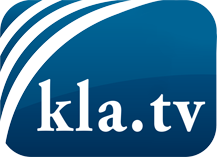 wat de media niet zouden moeten verzwijgen ...zelden gehoord van het volk, voor het volk ...nieuwsupdate elke 3 dagen vanaf 19:45 uur op www.kla.tv/nlHet is de moeite waard om het bij te houden!Gratis abonnement nieuwsbrief 2-wekelijks per E-Mail
verkrijgt u op: www.kla.tv/abo-nlKennisgeving:Tegenstemmen worden helaas steeds weer gecensureerd en onderdrukt. Zolang wij niet volgens de belangen en ideologieën van de kartelmedia journalistiek bedrijven, moeten wij er elk moment op bedacht zijn, dat er voorwendselen zullen worden gezocht om Kla.TV te blokkeren of te benadelen.Verbindt u daarom vandaag nog internetonafhankelijk met het netwerk!
Klickt u hier: www.kla.tv/vernetzung&lang=nlLicence:    Creative Commons-Licentie met naamgeving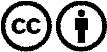 Verspreiding en herbewerking is met naamgeving gewenst! Het materiaal mag echter niet uit de context gehaald gepresenteerd worden.
Met openbaar geld (GEZ, ...) gefinancierde instituties is het gebruik hiervan zonder overleg verboden.Schendingen kunnen strafrechtelijk vervolgd worden.